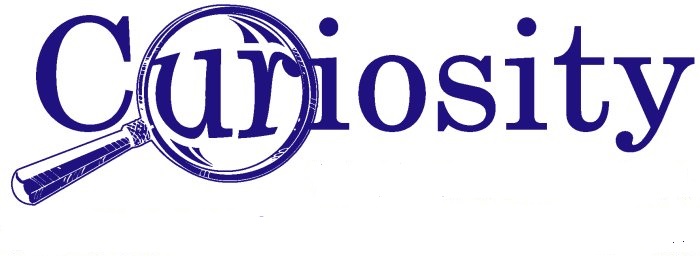 ENROLLMENT FORM***Please note: every space needs an answer, if it does not apply, please state N/A. Do not leave blank spaces.Child’s Name:_____________________________________________  Birthdate:_____________________ Street Address:______________________________ City:_______________ Postal Code: _____________________________________________________________________________________________________________________________________________________________________________________________________________________________________________________________________________________________________________________________________________________________________________________________________________________________________________________________________________________________________________________________________________________________________________________________________________________________________________________________________________________________________________________________________________________________________________________________________________________________________________________________________________________________________________________________________________________________________________________________________________________________________________________________________-Parent #1 Name:_____________________________________________  Cell Phone #:________________Street Address:______________________________ City:_______________ Postal Code: __________ Place of Work:__________________________________________  Work Phone#:_________________ Work Street Address:_________________________ Work City:_____________ Work Postal Code: ________Custodial Parent?  Yes   NoParent #2 Name:_____________________________________________  Cell Phone #:________________Street Address:______________________________ City:_______________ Postal Code: __________ Place of Work:__________________________________________  Work Phone#:_________________ Work Street Address:_________________________ Work City:_____________ Work Postal Code: ________Custodial Parent?  Yes   NoEMERGENCY INFORMATION:				Photos allowed?   Yes   NoEmergency Contact: (Other than Parents):Name:__________________________________________ Relationship:____________ Phone#:___________Name:__________________________________________ Relationship:____________ Phone#:___________Names of additional people to whom child may be released: 1. ________________________________________	2. ________________________________________Physician Name:_____________________________  Phone #:______________ HC #(optional)___________Physician Street Address: ________________________ City: _________________ Postal Code: ___________History of Communicable Diseases:______________________________________________________________________________Conditions requiring Medical Attention:___________________________________________________________________________Symptoms indicative of ill health:________________________________________________________________________________Allergies or Dietary Restrictions:_________________________________________________________________________________Schedule Requested (check one):  FULL TIME  ___ or /   PART TIME  ___ (If so, describe):_____________________Drop Off Time Requested: ________________________________ Pick up Time Requested: ______________________________I have read and understand all policies as outlined in the Parent Handbook:Parent’s Name: __________________________    Parent’s Signature: ____________________________